Byla jsem petkou.Taška s příběhem nahrazuje své plastové předchůdkyněJednorázovým igelitovým taškám ve velkoobchodech MAKRO nadobro odzvonilo. Náhradou za ně se stala kromě papírových tašek varianta z recyklovaného plastu. Jak ještě víc omezit šíření plastů a zároveň podpořit jejich recyklaci? Rovnice proměny nové varianty je jednoduchá – staré plastové lahve rovná se jedna nová, ekologicky přívětivá a znovu-použitelná taška. 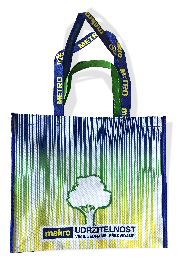 Kromě neskrývaného prohlášení „Byla jsem petkou“ uvedeného na boční straně navíc zákazníci její původ téměř nepoznají. Svou lehkou strukturou velmi připomíná textil, je určena pro opakované použití, s nosností až 15 kg a navíc snadno vypratelná. Taška „Byla jsem petkou“ bude k dostání na všech pokladnách prodejen MAKRO ve dvou velikostech - střední za 31,90 Kč bez DPH a velká za 39,90 Kč bez DPH.***METRO je mezinárodní lídr, který se specializuje na velkoobchodní a maloobchodní prodej potravin. Společnost je zastoupená v 35 zemích a celosvětově zaměstnává 150 000 lidí. Ve finančním roce 2015/16 METRO dosáhlo prodejů ve výši 37 mld. EUR. Zaměřuje se na poskytování služeb odpovídajících specifickým potřebám velkoobchodních i maloobchodních zákazníků, a to na regionální i mezinárodní úrovni. Prostřednictvím svých obchodních značek METRO Cash & Carry, Real, služeb přímé distribuce a digitálních iniciativ METRO nastavuje standardy pro budoucnost: orientace na zákazníka, digitální řešení a udržitelné podnikání. Více informací naleznete na www.metroag.de.  Velkoobchod METRO/MAKRO Cash & Carry je zastoupen ve 26 zemích, kde provozuje více než 770 samoobslužných velkoobchodů a zaměstnává 105 000 lidí.Pro více informací kontaktujte: Martina SukováFleishmanHillard
tel.: 	+420 606 185 593e-mail: 	sukova@fleishman.com Romana NýdrleŘeditelka korporátní komunikace MAKRO Cash & Carry
tel.: 	+420 251 111 112e-mail: 	romana.nydrle@makro.czwww.makro.czwww.facebook.com/makro.czwww.twitter.com/makrocr